13/04/2015Completed By: Laura Spaven, Director.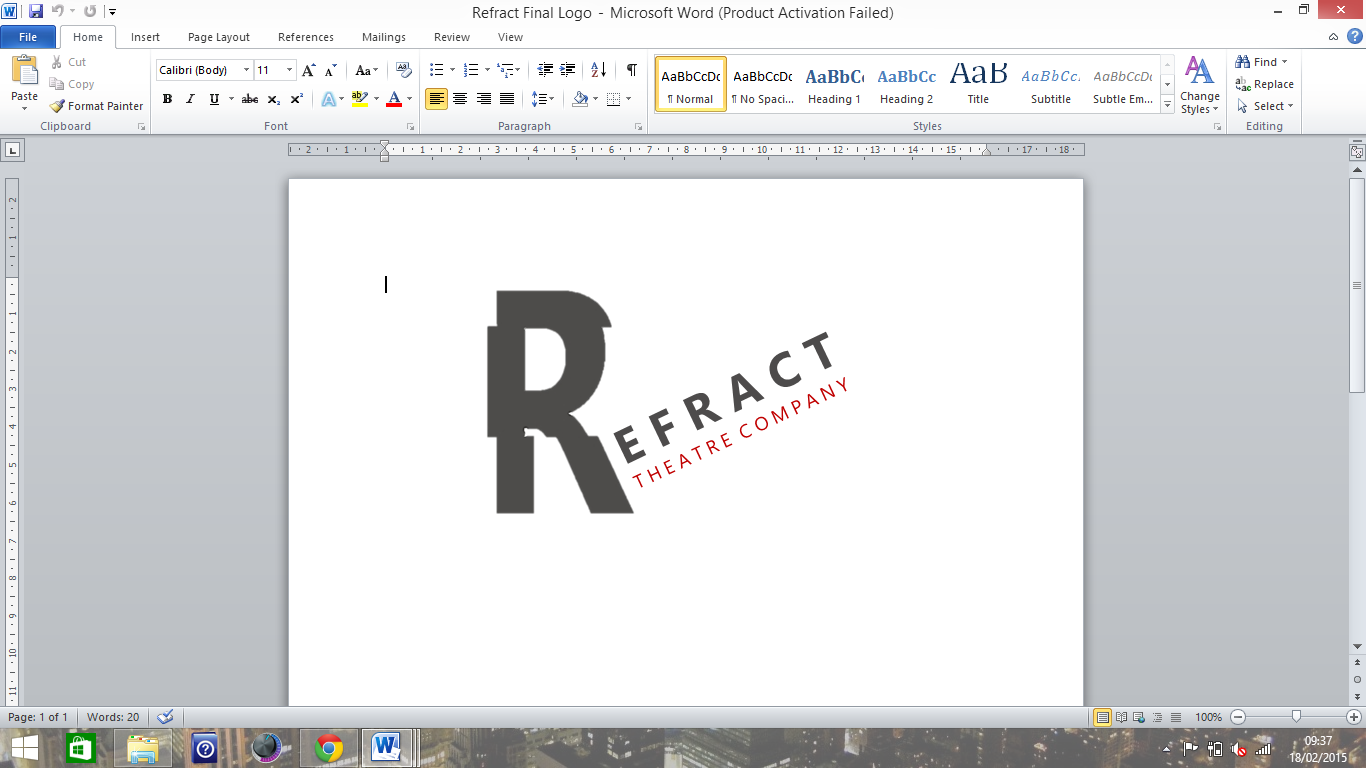 Initial Run of When You See It	Park Painting, including ‘theme song’ of the production.		Billy and Dolly’s Meeting.	Sydney Siege.			Billy and Dolly’s proposal/marriage.	Atomic Bomb/Banksy Balloon.		Billy and Dolly – Billy’s departure.	Flying or Falling, 9/11.	Girl Robbers.	Selfie Song.		Billy and Dolly – baby selfie.		Billy and Dolly – losing baby.	I’ll Be Seeing You/Waltz.		Billy and Dolly – now older, reminiscent. 	Mr Bojangles.		Billy and Dolly – last, lone photograph.	Theme song – bows.